адрес и место нахождения, адрес электронной почты и (или) номер телефона.Индивидуальные предприниматели, зарегистрированные на территории Российской Федерации и осуществляющие продажу товаров дистанционным способом продажи товара на территории Российской Федерации, обязаны указывать фамилию, имя, отчество (при наличии), основной государственный регистрационный номер, адрес электронной почты и (или) номер телефона.Указанная информация доводится до потребителя посредством ее размещения на сайте (при его наличии) и (или) странице сайта в сети "Интернет" (при его наличии), а также в программе для электронных вычислительных машин (при ее наличии).Доставленный товар передается потребителю по указанному им адресу, а при отсутствии потребителя - любому лицу, предъявившему информацию о номере заказа, либо иное (в том числе электронное) подтверждение заключения договора розничной купли-продажи или оформление заказа, если иное не предусмотрено законодательством Российской Федерации или договором розничной купли-продажи.В случае если доставка товара произведена в установленные договором розничной купли-продажи сроки, но товар не был передан потребителю по его вине, последующая доставка производится в новые сроки, согласованные с продавцом, на условиях, предусмотренных договором розничной купли-продажи.ГОСУДАРСТВЕННЫЙ  ИНФОРМАЦИОННЫЙ  РЕСУРС  http://zpp.rospotrebnadzor.ru/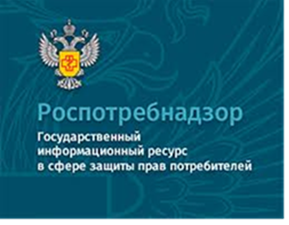 На данном портале размещено:нормативная правовая база в сфере защите прав потребителей;сведения о случаях нарушений  требований технических регламентов с указанием конкретных фактов несоответствия продукции обязательным требованиям; результаты проверок,решения судов по делам в сфере защиты прав потребителей;новости в сфере защиты прав потребителей;тематические памятки по защите прав потребителей и обучающие видеоролики;образцы претензий и исковых заявлений; ВИРТУАЛЬНАЯ ПРИЕМНАЯ, где можно задать интересующий вопрос;ВЕРСИЯ ДЛЯ СЛАБОВИДЯЩИХ.Телефон Консультационного центра по защите прав потребителей:8 (4112) 446158.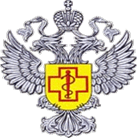 ФБУЗ «Центр гигиены и эпидемиологии в  Республике Саха (Якутия)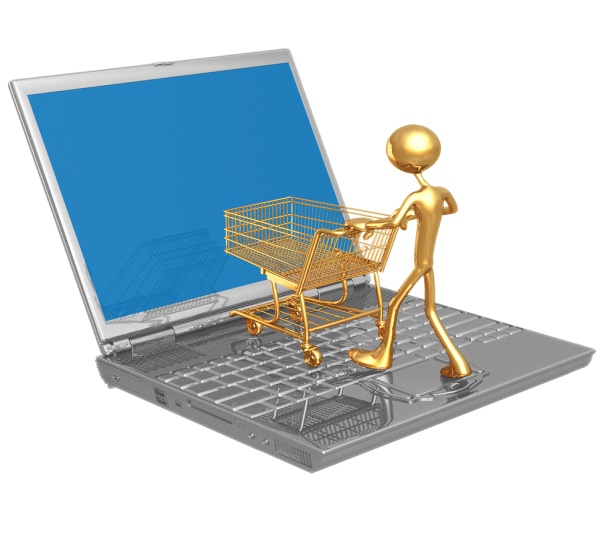 «О продаже товаров дистанционным способом»г. Якутск, 2021 годТорговля товарами посредством заказа их через Интернет в российском законодательстве определена как «дистанционный способ продажи товара».  Договор розничной купли-продажи может быть заключен на основании ознакомления потребителя с предложенным продавцом описанием товара посредством каталогов, проспектов, буклетов, фотоснимков, средств связи (телевизионной, почтовой, радиосвязи и других) или иными исключающими возможность непосредственного ознакомления потребителя с товаром либо образцом товара при заключении такого договора (дистанционный способ продажи товара) способами.Продавцом до заключения договора должна быть предоставлена потребителю информация об основных потребительских свойствах товара, об адресе (месте нахождения) продавца, о месте изготовления товара, о полном фирменном наименовании (наименовании) продавца (изготовителя), о цене и об условиях приобретения товара, о его доставке, сроке службы, сроке годности и гарантийном сроке, о порядке оплаты товара, а также о сроке, в течение которого действует предложение о заключении договора.Продажа товаров дистанционным способом регулируется следующими основными нормативными актами:Гражданским Кодексом Российской Федерации (далее - ГК РФ);Законом РФ от 7 февраля 1992 г. N 2300-1 "О защите прав потребителей" (далее - Закон);Постановление Правительства РФ от 31 декабря 2020 г. N 2463
"Об утверждении Правил продажи товаров по договору розничной купли-продажи»В соответствии со статьей 26.1 Закона, еще до   заключения договора продавец должен предоставить потребителю следующие сведения:Потребителю в момент доставки товара должна быть в письменной форме предоставлена информация о товаре, предусмотренная статьей 10 Закона, а также  информация о порядке и сроках возврата товара. Потребитель вправе отказаться от товара в любое время до его передачи, а после передачи товара - в течение семи дней.В случае, если информация о порядке и сроках возврата товара надлежащего качества не была предоставлена в письменной форме в момент доставки товара, потребитель вправе отказаться от товара в течение трех месяцев с момента передачи товара.Возврат товара надлежащего качества возможен в случае, если сохранены его товарный вид, потребительские свойства, а также документ, подтверждающий факт и условия покупки указанного товара. Отсутствие у потребителя документа, подтверждающего факт и условия покупки товара, не лишает его возможности ссылаться на другие доказательства приобретения товара у данного продавца.Потребитель не вправе отказаться от товара надлежащего качества, имеющего индивидуально-определенные свойства, если указанный товар может быть использован исключительно приобретающим его потребителем.При отказе потребителя от товара продавец должен возвратить ему денежную сумму, уплаченную потребителем по договору, за исключением расходов продавца на доставку от потребителя возвращенного товара, не позднее чем через десять дней со дня предъявления потребителем соответствующего требования.Последствия продажи товара ненадлежащего качества дистанционным способом продажи товара установлены положениями, предусмотренными статьями 18 - 24  Закона.        Договор розничной купли-продажи считается заключенным с момента выдачи продавцом потребителю кассового или товарного чека либо иного документа, подтверждающего оплату товара, или с момента получения продавцом сообщения потребителя о намерении заключить договор розничной купли-продажи.При дистанционном способе продажи товара с использованием информационно-телекоммуникационной сети "Интернет" (далее - сеть "Интернет") и (или) программы для электронных вычислительных машин продавец предоставляет потребителю подтверждение заключения договора розничной купли-продажи на условиях оферты, которая содержит существенные условия этого договора, после получения продавцом сообщения потребителя о намерении заключить договор розничной купли-продажи. Указанное подтверждение должно содержать номер заказа или иной способ идентификации заказа, который позволяет потребителю получить информацию о заключенном договоре розничной купли-продажи и его условиях.Юридические лица, зарегистрированные на территории Российской Федерации и осуществляющие продажу товаров дистанционным способом продажи товара на территории Российской Федерации, обязаны указывать полное фирменное наименование (наименование), основной государственный регистрационный номер, 